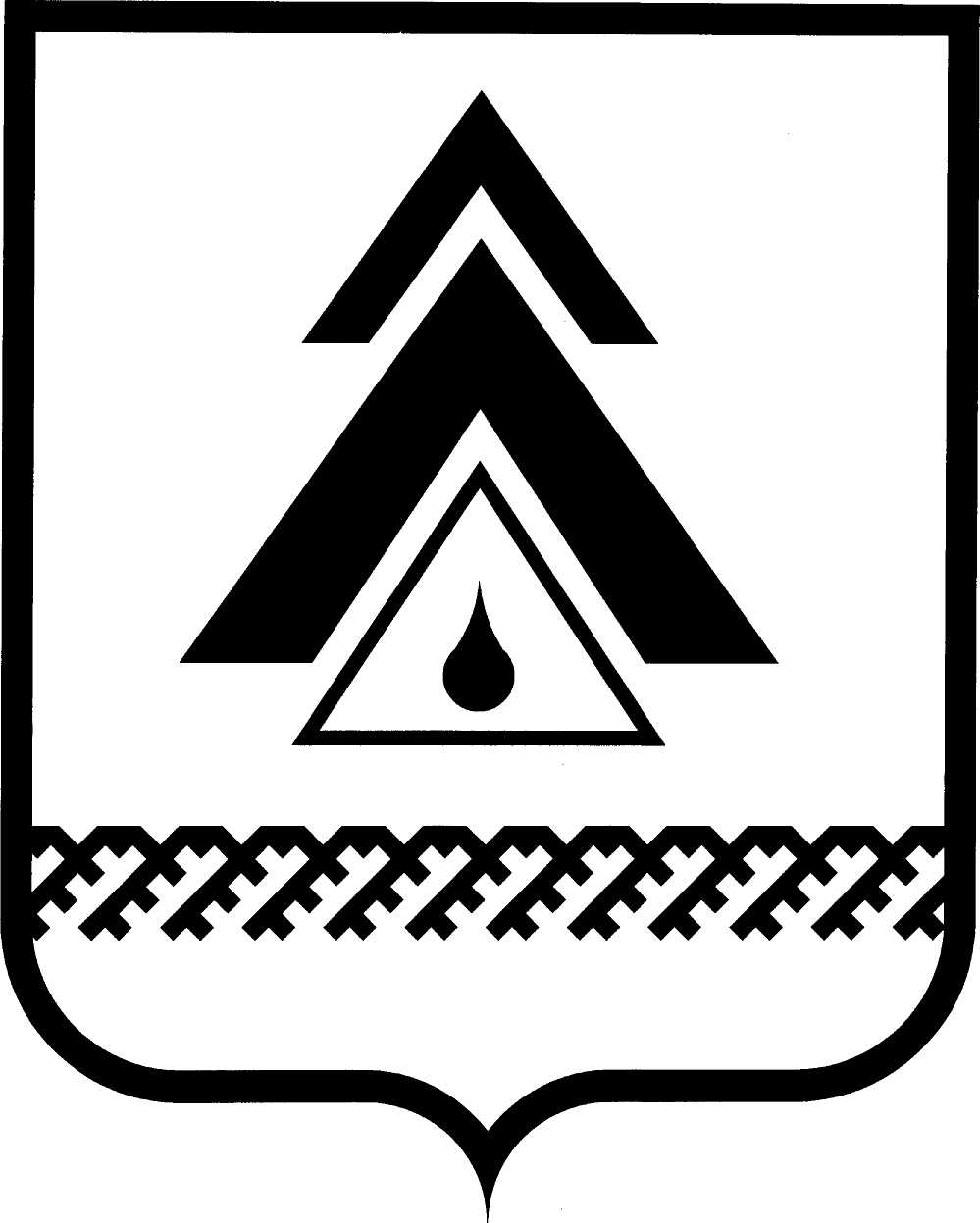 администрация Нижневартовского районаХанты-Мансийского автономного округа – ЮгрыПОСТАНОВЛЕНИЕО внесении изменения в приложение к постановлению администрации района от 14.06.2011   № 977 «Об утверждении Положения об условиях оплаты труда руководителя муниципального унитарного предприятия, предоставляющего услуги в сфере жилищно-коммунального хозяйства Нижневартовского района» В соответствии с частью 2 статьи 53 Федерального закона от 06.10.2003 № 131-ФЗ «Об общих принципах местного самоуправления в Российской Федерации», руководствуясь Уставом района:1. Внести изменение в приложение к постановлению администрации района от 14.06.2011 № 977 «Об утверждении Положения об условиях оплаты труда руководителя муниципального унитарного предприятия, предоставляющего услуги в сфере жилищно-коммунального хозяйства Нижневартовского района»:1.1. Первый абзац пункта 3.5. раздела III. «Порядок установления выплат стимулирующего характера» изложить в новой редакции:«Выплата ежемесячной премии по итогам работы руководителю предприятия производится на основании справки, подготовленной муниципальным унитарным предприятием, проверенной управлением жилищно-коммунального хозяйства, энергетики и строительства администрации района, согласованной главой администрации района.».2. Управлению муниципальной службы и кадров администрации района (Е.В. Бурылова) внести изменения в трудовой договор (контракт) руководителя муниципального унитарного предприятия, предоставляющего услуги в сфере жилищно-коммунального хозяйства.3. Пресс-службе администрации района (А.Н. Королёва) опубликовать постановление в районной газете «Новости Приобья».4. Отделу по информатизации и сетевым ресурсам администрации района (Д.С. Мороз) разместить постановление на официальном веб-сайте администрации района.5. Постановление вступает в силу после его официального опубликования. 6. Контроль за выполнением постановления возложить на заместителя главы администрации района по жилищно-коммунальному хозяйству и строительству В.И. Пегишев.Глава администрации района                                                           Б.А. Саломатинот 20.02.2013г. Нижневартовск№ 301          